Администрация Бутурлинского муниципального районаНижегородской областиУправление образования, молодежной политики и спортаМуниципальное бюджетное учреждение дополнительного образования детско-юношеский центр «Бутурлинец»«Всероссийский конкурс учебных и методических материалов в помощь организаторам туристско-краеведческой и экскурсионной работы с обучающимися, воспитанниками» номинация «Методические рекомендации по организации воспитательного процесса»направление  «Организация летнего отдыха обучающихся, воспитанников»Путешествие в сказочный уголокпрограмма организации летнего отдыха для обучающихся Автор: Сарапкина Светлана Анатольевна, методист607440 р.п. Бутурлино,Нижегородской областиул. Комсомольская, 78 831 72 522028 910 871 50 40р.п. Бутурлино2016Содержание:Введение  Актуальность и новизна программы…………………..………..  3Цели и задачи……………………………………………..…….…  5Концептуальные основы программы…………….………..….…  6Кадровое и методическое обеспечение……………….………..……  8Материально-техническое обеспечение………………………….....   10Содержание деятельности4.1.Участники смены …………………………………………………...  104.2.Механизм реализации программы и направление деятельности ..  104.3. Легенда смены, понятийный аппарат, оформление смены..…….   124.4. Режим дня ……………….………………………………………….  154.5. План – сетка ……………………………………………………. ….  16Ожидаемые результаты ………………………………………………  22Заключение ……………………………………………………………  23    Литература …………………………………………………………….  25           Приложения …………………………………………………………..   26ВведениеАктуальность и новизна программы Летние каникулы составляют значительную часть свободного времени детей. Этот период как нельзя более благоприятен для развития их творческого потенциала, совершенствования личностных возможностей, приобщения к ценностям культуры, воплощения собственных планов, удовлетворения индивидуальных интересов в личностно значимых сферах деятельности. Программа «Путешествие в сказочный уголок» предназначена для обучающихся в кружках художественного направления и занимающихся изобразительной деятельностью. Актуальность программы состоит в том, что процесс обучения и воспитания в творческих объединениях неотделим от познания окружающего мира. Умение рисовать тесно связано с объектом рисования. Как правило, это живой мир природы с его многообразием, архитектура и исторические события. Поэтому в программу включены как аспекты художественного воспитания (совершенствование знаний художественных техник), так и занятия, и мероприятия по повышению экологической культуры, знакомство с историей родного края. Предлагаемая программа с учетом поправок на местные достопримечательности может использоваться в организации летнего отдыха, как в загородных лагерях, так и лагерях с дневным пребыванием. Сроки реализации программы: в период летних каникул. Смена – 21 день.Дети неотделимы от природы, они – ее часть, поэтому летние лагеря являются одной из привлекательных форм отдыха детей, так как в этом случае происходит предельное приближение к природе: погружение в нее и ее изучение, неформальное общение  детей и педагогов.В любом летнем лагере возможно создание творческого отряда. Такой отряд был сформирован в 2015 году. В него входили учащиеся Школы детского творчества МБУ ДО детско-юношеский центр «Бутурлинец».Данная программа с названием смены «Краски лета» была реализована на базе МБОУ ДООЦ «Надежда» (с. Яковлево Бутурлинского муниципального района). Программа включает в себя разноплановую деятельность, объединяет различные направления оздоровления, образования, воспитания в условиях лагеря.Повышение экологической культуры, формирование активной гуманной позиции по отношению к природе, ответственности за судьбу своего общего дома – планеты Земля – это главное. Осознание того, что на планете Земля есть уголок, где ты родился и вырос, где твои корни педагогами прививается с детства. Поэтому одной из основных задач воспитания детей, стоящих на современном этапе перед педагогом, является воспитание у ребят любви к Родине, родному краю, чувства гордости за свою Родину.Большое значения для формирования, расширения и углубления представлений о родном крае, патриотических чувств, воспитания любви к родному краю имеет применение в учебно-воспитательном процессе местного краеведческого материала. История Нижегородского края и Бутурлинского района сложна и многообразна, она вбирает в себя историю деревень и городов, историю народных промыслов и ремесел, тем самым, вооружая их знаниями по истории родного края, его традиций.Условия участия в программе: добровольность, взаимопонимание.Для организации работы по реализации программы:- проводятся анкетирование и тестирование учащихся на различных этапах смены («Экран настроения», «Палитра участия в мероприятиях»);-проводятся инструктажи с учащимися по охране жизни здоровья; мероприятий по профилактике детского травматизма.В основе воспитательной системы программы: – индивидуальный подход к каждому ребенку;- создание ситуаций успеха.Формируя воспитательное пространство, в основу организации смены закладывается легенда лагеря, согласно которой все дети творческого объединения становятся участниками длительной сюжетно-ролевой игры со своими законами и правилами.Принципы организации педагогического процесса в рамках программы:-принцип взаимодействия педагога и учащегося;-принцип коллективной деятельности;-принцип самореализации ребенка в условиях летнего лагеря;-принцип самостоятельности.Помочь детям шире познакомиться с природой родного края, понять его историю, культуру и их взаимосвязь с предметами и объектами окружающей действительности и жизни общества, представить возможности для раскрытия творческих способностей ребенка, создать условия для самореализации потенциала детей и подростков в результате художественной деятельности – в этом заключается главный смысл данной программы.Цели и задачиЦель: создание условий для полноценного летнего отдыха детей и одновременного художественного, патриотического и экологического воспитания через формирование у детей глубоких знаний об окружающем мире в условиях лагеря.Задачи: Создать условия для организованного отдыха детей. Формировать интерес к художественной деятельности через познание окружающего мира.Расширить знания о природе, истории и культуре родного края.Создать творческие работы (рисунки, изделия декоративно-прикладного творчества)Концептуальные основы программыИнтерес к изобразительной деятельности подростков – это наличие органического сплава интеллектуальных и эмоционально – волевых процессов, обращенных не только к содержанию данной предметной области с ее специфическими свойствами, но и к процессу добывания знаний, к процессу осуществления деятельности, в которой происходит оперирование уже приобретенными способами учения, овладение новыми и их совершенствование. Художественно-творческая деятельность рассматривается как важнейшее условие эффективного эвристического мышления, определяющий его созидательную сущность. Концептуальные основы эвристического обучения соприкасаются с теорией творчества, теорией интеллектуальных способностей, творческим развитием и саморазвитием, творческим потенциалом, способностями личности,  креативностью и концепциями одаренности.Художественно-творческое развитие личности – процесс, включающий формирование активного художественного восприятия окружающего мира, под воздействием системы художественного, экологического и патриотического воспитания.Природа — великий художник. О красках и формах, существующих в природе, можно говорить бесконечно. Это понимали уже художники первобытного общества, которым очень хотелось рассказать сородичам о своем видении мира. Они рисовали на стенах пещер с помощью глины, мела, угля. Русскую природу воспели И. Шишкин, А. Саврасов, А. Куинджи,         И. Левитан. Их картины — отражение красоты многоликой и величавой России, которая никого не может оставить безразличным. Природа — настоящий храм красоты. Человек, прочувствовавший и понявший красоту во всем ее многообразии, будет оберегать эту красоту как источник радости и счастья.По мнению В.И. Вернадского, люди действительно забыли, что физическая и духовная жизнь неразрывно связана с природой и человек является частью природы. Мы связаны с ней неразрывно. В душе ребенка запечатлевается окружающий пейзаж, звери и птицы.  К. Паустовский пишет: «Почти у каждого из нас остались в памяти еще с детства лесные поляны, засыпанные листвой, пышные и печальные уголки родины, что сияют под нежарким солнцем в синеве, в тишине безветренных вод, в криках кочующих птиц. Понятия «родное», «Родина» формируются в детстве.Концептуальные основы краеведения находят отражение в словах известного художника В.М. Васнецова «Плох тот народ, который не помнит, не ценит и не любит своей истории».  Исходя из этого, знакомство с историей родного края выражается в следующем: воспитание у ребенка любви и привязанности к своей семье, дому, ОУ, улице, городу; развитие интереса к национальным традициям и промыслам; расширение представлений о своем крае; развитие чувства ответственности и гордости за достижения малой родины; формирование толерантности, чувства уважения к другим народам, их традициям.Кадровое и методическое обеспечениеКадрыПедагогический коллектив творческого отряда зависит от количества детей в отряде и кадрового обеспечения лагеря.Педагог руководит работой творческого объединения и несет ответственность за состояние воспитательной работы, соблюдение распорядка дня, обеспечение здоровья и жизни учащихся. После реализации программы педагогом представляется творческий отчет или анализ результатов деятельности творческого объединения на методическом совете.Реализуя данную программу в 2015 году, педагогический коллектив смены «Краски лета» был представлен 1 педагогом Школы детского творчества МБУ ДО ДЮЦ «Бутурлинец». Контроль  за  исполнением программы осуществляется администрацией образовательного учреждения. Методическое сопровождение программыВ программе используется классификация методов обучения, разработанная  Лернер И.Я. и Скаткиным М.Н.: информативно – рецептивный; репродуктивный; исследовательский; эвристический.В информационно – рецептивный метод включаются следующие приемы: рассматривание; наблюдение; экскурсия; образец педагога; показ педагога.Словесный метод включает в себя: беседу; рассказ, искусствоведческий рассказ; использование образцов педагога; художественное слово.Репродуктивный метод – это метод, направленный на закрепление знаний и навыков детей. Это метод упражнений, доводящих навыки до автоматизма. Он включает в себя: прием повтора; работа на черновиках и в дневниках; выполнение формообразующих движений рукой.Эвристический метод направлен на проявление самостоятельности в каком-либо моменте работы на занятии, т.е. педагог предлагает ребенку выполнить часть работы самостоятельно.Исследовательский метод направлен на развитие у детей не только самостоятельности, но и фантазии и творчества. Педагог предлагает самостоятельно выполнить не какую-либо часть, а всю работу.Индивидуальные и коллективные формы работы осуществляются: с использованием традиционных методов (занятие, беседа, наблюдение, поручение, конкурсы, праздники, экскурсии). Методом интерактивного обучения (ролевые игры, дискуссии), в которых дети непросто «проходят» что-то, а проживают те или иные конкретные ситуации. Методическое сопровождение программы представляет собой подбор методического материала (разработки занятий, мероприятий, фотографии, репродукции, образцы изделий, медиа материалы (презентации, мультфильмы, научные и художественные фильмы), викторины, карточки с заданиями, описание игр) по темам:Мир художественных материалов и инструментов;Мир народных промыслов и ремесел;Мир фруктов, ягод, овощей;Мир пейзажа;Мир цветов;Мир птиц;Мир животных;Мир насекомых.3.Материально-техническое обеспечениеПомещение для проживания детей.Кабинет для занятий.Столы и стулья по количеству участников смены.Художественные материалы и инструменты (бумага для рисования и живописи, кисти, гуашь, акварель и т.п.).Спортинвентарь (мячи, скакалки, обручи и т.д.) – в достаточном количествеВидеокамера – 1 шт.Фотоаппарат – 1 шт.Компьютер – 1 шт.Принтер  черно – белый   – 1 шт.Принтер цветной – 1 шт.Автомобиль.  4. Содержание деятельности4.1.Участники сменыУчастниками данной программы являются дети в возрасте от 10 до 14 лет.4.2.Механизм реализации программы и направления деятельностиЭтапы реализации программы:1.Подготовительный (сентябрь – ноябрь):- подготовка методических материалов;- подготовка материально-технической базы.2. Организационный (1 день): - введение в программу;- знакомство с режимом работы лагеря и правилами творческого объединения;- оформление смены.3. Основной (18 дней):- образовательная деятельность;- художественная деятельность;- эколого-краеведческая деятельность;- культурно-досуговая деятельность.4. Заключительный (20,21 день):- закрытие смены;- сбор отчетного материала;5. Аналитический (7дней после проведения смены)- анализ реализации программы и выработка рекомендаций;- выпуск презентации.Художественная образовательная деятельность в рамках смены предусматривает ежедневные занятия по изобразительному, декоративно-прикладному творчеству, воспитательные мероприятия, связанные с изучением природы, традиций и истории родного края. Также предусматривает знакомство с миром движения, звуков, красок, ощущений. На основе развития навыков изобразительного творчества, изготовления поделок из различных материалов, в процессе продуктивной творческой деятельности дети знакомятся с единой картиной мира. Формы организации данной деятельности: беседы, викторины по истории изобразительного и декоративно-прикладного искусства родного края; тематические презентации; просмотр научных, мультипликационных и художественных фильмов.Эколого-краеведческая образовательная деятельность в рамках изучения той или иной темы. Формы организации данной деятельности: заключается в наблюдении и изучении объектов природы: внешнего вида, среды обитания и т.п. Ребята изучают историю родного края, его фольклор. Организуются экскурсии в музеи. Проводятся встречи и беседы с интересными людьми, имеющими отношение к искусству. А так же учащимся предлагаются тематические презентации; просмотр научных, мультипликационных и художественных фильмов.Проведение оздоровительных и различных спортивно-развлекательных мероприятий способствует созданию положительного физиологического и психологического фона. В это направление входят мероприятия, пропагандирующие здоровый образ жизни. Спортивные и народные игры решаются задачи физического воспитания: укрепление здоровья, физическое развитие детей. Культурно-досуговая деятельность состоит из мероприятий (творческие конкурсы рисунков, стихов, частушек; изготовление плакатов; игровые программы и т. Д.).Получение новых знаний при подготовке к мероприятиям различной направленности (викторинам, конкурсам, праздникам и т. П.) приводит к обогащению мировоззрения ребенка, что, в свою очередь, сказывается на изменении личностного поведения каждого члена коллектива.4.3. Легенда смены, понятийный аппарат, оформление сменыОднажды Художник (мастер-педагог) попал в небольшой сказочный уголок. На залитой солнцем поляне уютно расположился маленький городок  (ДООЦ «Надежда»). В этом городке художник разложил мольберт, натянул холст и нарисовал дома, площадь и людей с улыбками на лицах. Но люди не приняли его картину. Они были рассержены на то, как их изобразил художник. Считая себя людьми серьезными, они думали, что радоваться и веселиться им некогда. Поэтому его картина не правдива. Художник не стал спорить, а только сказал жителям города: «Помните, мир вокруг гораздо лучше и радостнее, чем нам кажется…» и исчез…Наступил вечер, за ним ночь. Городок отдыхал…Утром в домах прозвенели будильники, но за окном на улице было темно: лишь ночное небо и звезды. Время шло к полудню, а утро не наступало… В домах начался переполох и все боялись выходить на улицу…И только Художник знал что произошло. Это он со своими друзьями – ребятами из творческого объединения «Семицветик»  (дети творческого отряда), нарисовали на стеклах звездную ночь.Что бы  открыть жителям сказочного городка мир в новых красках Художник и его друзья каждый день открывают ставни окон (план смены и перечень мероприятий) и показывают – как красочен и интересен мир вокруг. На ставнях Художник отразил все, что предстоит узнать ребятам. Они наблюдают за природой, занимаются изобразительным и декоративно-прикладным творчеством. Свои работы они показывают жителям городка, надеясь, что они понравятся и подарят хорошее настроение. Ведь сами Семицветики живут под девизом: «Каждый день с радостью». А над городом, на самой высокой башне Художник разместил флаг с  девизом смены: «Сделаем мир ярче и добрее!»У Семицветиков свои традиции и законы (размещаются на «мудром дубе»): ЗаконыЗакон территории – «Сказочный городок» – дом наших друзей. Мы гости и сохраним в этом городе чистоту и порядок.Закон «Ноль-ноль» - всюду и всегда приходить вовремя.Традиции1. Путешествие в сказочный уголок (Введение в программу).2. Ведение дневника юного художника. 3. Составление фотолетописи «Краски лета» (размещение фотографий возможно, как на общем стенде, так и в личных дневниках).4. «Музыкальный калейдоскоп» (Музыкальный час)5. Ритуал волшебного фонарика (Ежедневное подведение итогов).6. Посвящение в мастера. (Итоговое мероприятие, посвященное закрытию смены).Каждый семицветик имеет «Дневник юного художника», который он ведет в течение дня: делает записи во время занятий, делает зарисовки и делится своими впечатлениями. В конце смены выбирается лучший дневник, а его владелец награждается призом.За выполнение творческих заданий и участие в мероприятиях  дети на именную палитру (с фото ребенка, именем и фамилией;  одновременно представлен как список отряда, так и экран активности) ежедневно прикрепляют себе «краски» (разноцветные жетоны на которых пишется дата и за что он получен). Количество выдаваемых жетонов обсуждается на ритуале подведения итогов за день. Цвет и его оттенки, вместе собранные на палитру, делают мир каждого ребенка ярким, увлекательным и интересным (чем больше красок-жетонов, тем активнее считается ребенок). В результате у каждого получается разноцветная палитра – эмблема творческой смены.Вечером дети отправляются к Светлячку (воображаемый сказочный герой) на «ритуал волшебного фонарика» (ритуал подведения итогов за день). Ребята вместе с Художником подводят итоги дня, выражая свое мнение о происходящем за день. Ежедневно волшебный город освещает солнышко. Оно создает всем жителям городка хорошее настроение. Юные художники своими улыбками и отличным настроением помогают солнышку: его лучи становятся длиннее от того, что каждый ребенок творческого отряда приложил свою руку и продлевает лучик кружком ярко-желтого цвета. Это «Солнечное настроение»  (экран настроения: ярко-желтый цвет – отличное, светло-желтый – обычное, белый – плохое).По небу волшебного городка плывут облака. Они расскажут о том, насколько аккуратны гости города, поддерживают ли порядок в своих комнатах и на территории городка. Если все в порядке, то облака (экраны чистоты) остаются белыми. Серые пятна – это неубранная комната.В волшебном городке растет «мудрый  дуб». На своих ветвях он хранит много интересной информации: легенду смены «Художники в сказочном уголке», «Режим дня», «Любимые песни художников», «Словарик художника» (понятийный аппарат) и др.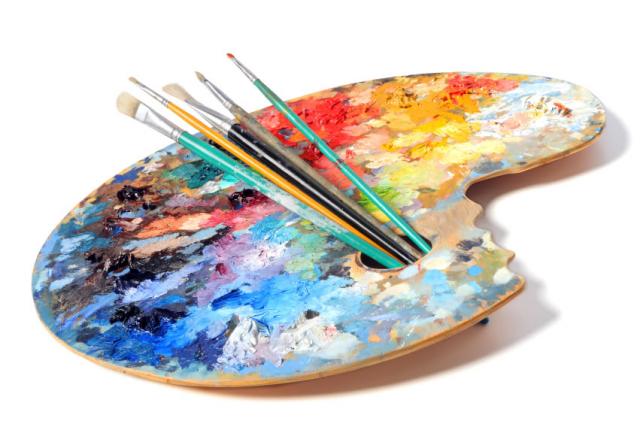 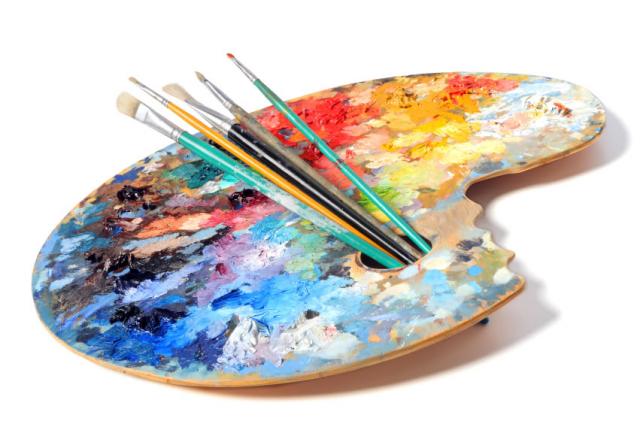 Символика Эмблема смены «Краски лета»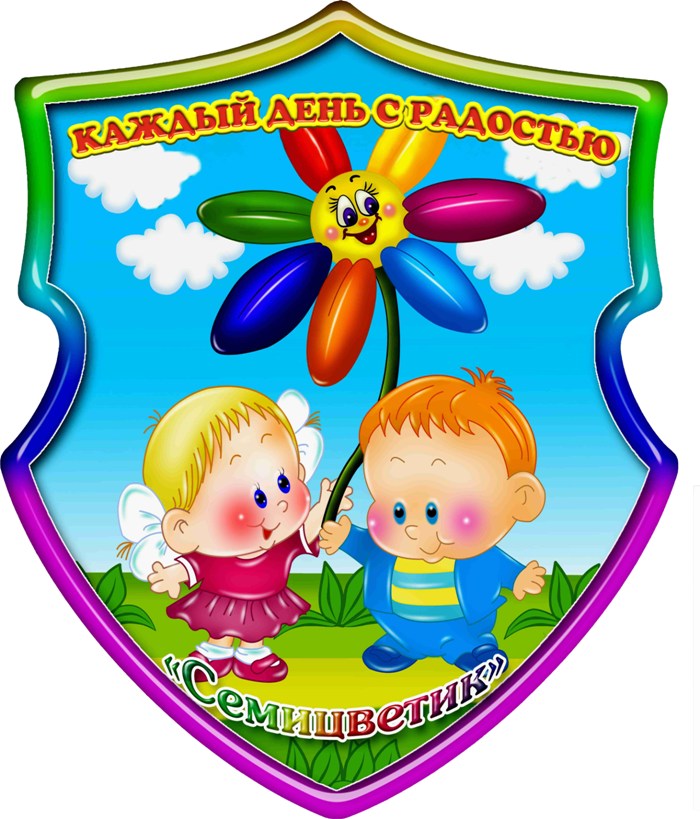 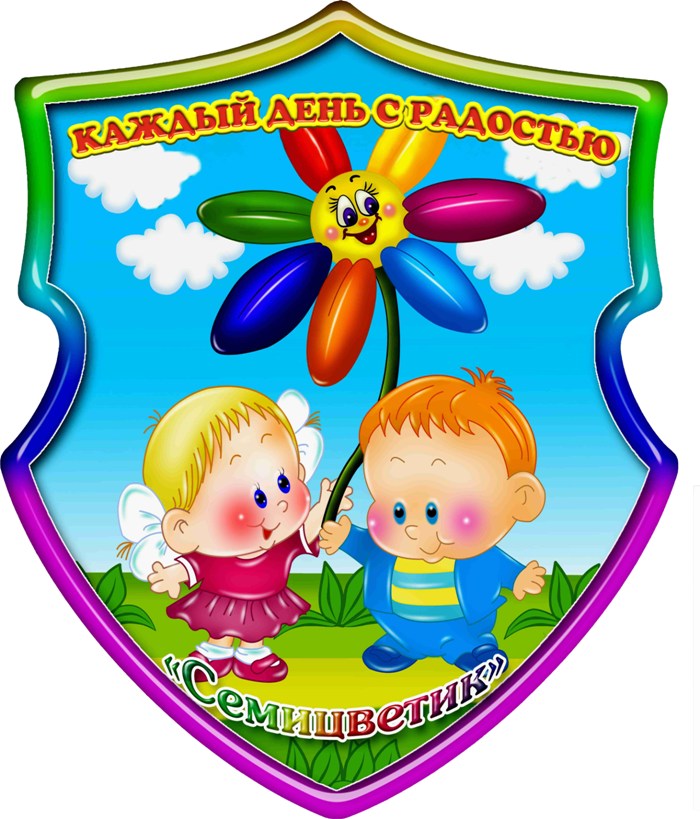 Эмблема творческого объединения «Семицветик»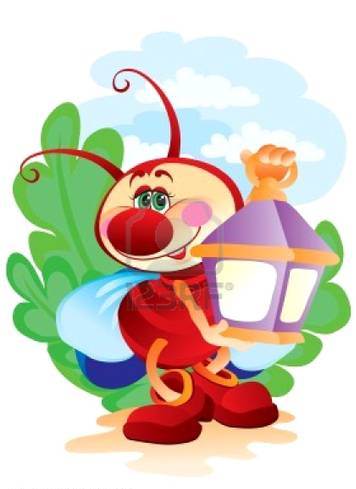 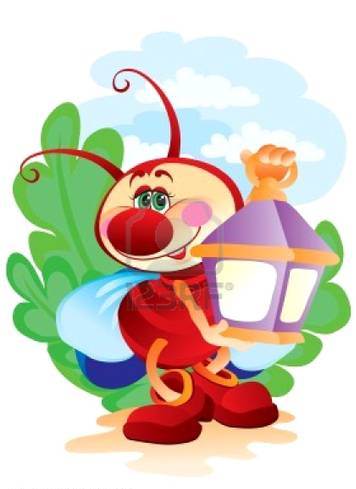 СветлячокМузыкальным оформлением смены служат песни:- о художниках и рисовании;- о живом мире природы;- о дружбе.
4.4. Режим дня08.00 – Подъем. Утренний туалет. Приведение комнат в порядок.09.00 – Завтрак.10.00 – 11.30 – Занятия. Мероприятия по программе.12.00 – 13.00 – «Музыкальный калейдоскоп». «Игровой калейдоскоп».13.30 – Обед.14.00 – 15.30 – Время тишины.15.30 -  Полдник.16.00 – 18.30 – Занятия. Мероприятия по программе.19.00 – Ужин.20.00 – Мероприятия по программе.21.00 – 2 ужин.21.15 – «Ритуал волшебного фонарика».21.45 – Подготовка ко сну.22.00 – Сон.План работы1 деньТема «Открытие смены»Заезд.Размещение.Инструктаж по технике безопасности.Медицинские процедуры (взвешивание, измерение роста).«Путешествие в сказочный уголок природы». Введение в «Программу творческой смены по изобразительному и декоративно-прикладному искусству «Краски лета». Конкурс фотографий «Самые красивые места сказочного городка».Оформление творческой смены. Оформление «Дневника юного художника». Сказки о художниках.«Музыкальный калейдоскоп». Викторина «Жанры изобразительного искусства».«Ритуал волшебного фонарика».2 деньТема «Мир художественных материалов и инструментов»Занятие «История карандаша и ластика». «Веселый карандаш» конкурсно-игровая программа.Просмотр мультфильмов: «Коробка с карандашами», «Мышонок и карандаш», «Карандаш и ластик», «Притча о карандаше».Занятие «История бумаги. Оригами – древние искусство бумагопластики. Изготовление насекомых в технике оригами».«Музыкальный калейдоскоп». «Ритуал волшебного фонарика».3 деньТема «Мир художественных материалов и инструментов»Занятие «История красок. Фильм «Из чего сделаны краски». Игры с красками.Просмотр мультфильмов: «Сказка про чужие краски», «Похитители красок».Занятие «История кисточки. Творческие задания: «Волшебная кисть» и «Веселая клякса».«Музыкальный калейдоскоп». Фильм-презентация о красках природы.«Ритуал волшебного фонарика».4 деньТема «Мир ремесла и творчества»Беседа-презентация «Русское народное декоративно-прикладное искусство». Экскурсия в Бутурлинский историко-краеведческий музей «Крестьянский быт и ремесла».Конкурсно-познавательная программа «Ремесла старины глубокой».Фильм-сказка «Город мастеров».«Ритуал волшебного фонарика».5 деньТема «Мир фруктов, ягод, овощей»Викторина «Дары природы. Разнообразие овощей, фруктов и ягод».Занятие «Рисование овощей, фруктов и ягод».«Музыкальный калейдоскоп». Занятие «Народные промыслы Нижегородского края (роспись по дереву). Стилизация объектов природы в народных промыслах Нижегородской области». «Ритуал волшебного фонарика».6 деньТема «Мир фруктов, ягод, овощей»Занятие «Хохлома. История промысла. Виды росписи».«Музыкальный калейдоскоп». Занятие «Техника хохломской росписи. Верховое письмо. Травный узор. Узор ветка». Упражнения на освоение техники росписи.Занятие «Хохлома. Роспись разделочной доски «Ягоды нашего сада». Составление композиции для росписи разделочной доски.«Ритуал волшебного фонарика».7 деньТема «Мир фруктов, ягод, овощей»Экскурсия в «Музей вишни».Встреча с художником Савиновым И.М. (с. Большие Бакалды). Знакомство с творчеством художника. Посещение выставки в Доме культуры.Занятие «Хохлома. Роспись разделочной доски «Ягоды нашего сада».«Ритуал волшебного фонарика».8 деньТема «Мир цветов»Занятие «Рисование цветов».«Игровой калейдоскоп». Подвижная игра «Садовник и цветы».Занятие «Городецкая роспись». Фильм об истории Городецкой росписи. Техника росписи. Элементы росписи. Упражнения на освоение техники росписи. Эскиз для росписи разделочной доски.«Ритуал волшебного фонарика».9 день12.08.2015 средаТема «Мир цветов»Занятие «Рисование цветов». «Игровой калейдоскоп». Игра «Садовник».Занятие «Городецкая роспись». Роспись разделочной доски.«Музыкальный калейдоскоп». «Ритуал волшебного фонарика».10 деньТема «Мир пейзажа»Экскурсия в музей-библиотеку «Усадьба Званцевых» с. Тарталей.Графические зарисовки с натуры (Пейзаж в с. Тарталей).Видеоурок «Пейзаж акварелью по мокрому».Занятие «Рисование пейзажа. Закат на реке».«Ритуал волшебного фонарика».11 деньТема «Мир пейзажа»Экскурсия в с. Яковлево. Беседа «История села». Графические зарисовки с натуры церкви.Видеоурок «Рисуем летний пейзаж гуашью».«Музыкальный калейдоскоп». Занятие «Рисование летнего пейзажа».«Ритуал волшебного фонарика».12 деньТема «Мир пейзажа»Занятие «Рисование летнего пейзажа».«Игровой калейдоскоп». «Музыкальный калейдоскоп». «Ритуал волшебного фонарика».13 деньТема «Мир птиц»Беседа «Птицы Нижегородского края».Занятие «Рисование птиц».«Музыкальный калейдоскоп». Занятие «Рисование птиц».«Ритуал волшебного фонарика».14 деньТема «Мир птиц»Беседа «Образ жар-птицы в декоративно-прикладном искусстве».Занятие «Хохлома. Фоновое письмо. Эскиз к росписи разделочной доски «Жар-птица».«Музыкальный калейдоскоп». «Игровой калейдоскоп». Занятие «Роспись разделочной доски «Жар-птица».«Ритуал волшебного фонарика».15 деньТема «Подводный мир»Видеофильм «Подводный мир – разнообразие представителей и удивительная красота красок».Занятие «Рисование подводного мира».Конкурсно-игровая программа «В подводном мире».«Ритуал волшебного фонарика».16 деньТема «Подводный мир»Занятие «Рисование подводного мира».Фильм «Сказка о рыбаке и рыбке».«Игровой калейдоскоп».Занятие «Бумагопластика. Панно «Морские мотивы».«Ритуал волшебного фонарика».17 деньТема «Мир животных»Беседа «Анималистический жанр». Наблюдение за поведением кошки и собаки.Занятие «Рисование животного».«Музыкальный калейдоскоп».  «Ритуал волшебного фонарика».18 деньТема «Мир животных»Экскурсия в с. Борнуково. Музей камня. Камнерезная фабрика «Борнуковская пещера». Мастер класс резьбы по камню».Занятие «Рисование животного». «Ритуал волшебного фонарика».19 деньТема «Мир насекомых»Беседа «Разнообразие мира насекомых» Наблюдение за насекомыми в природе.Занятие «Рисование насекомых».Подготовка к празднику «Краски лета» (закрытие смены).Конкурс «Удивительный дневник».«Ритуал волшебного фонарика».20 деньТема «Закрытие смены»Занятие «Рисование насекомых».Праздник и итоговая выставка смены «Краски лета».«Прощание с жителями сказочного городка».Дискотека.21 деньТема «Прощание с лагерем»Акция «Радуга хорошего настроения».Ожидаемые результаты- Создание условий для организованного отдыха детей. - Формирование интереса к художественной деятельности через познание окружающего мира.- Расширение знаний о природе, истории и культуре родного края.- Создание творческих работ (рисунки, изделия декоративно-прикладного творчества)ЗаключениеОтправившись в «сказочный уголок» (ДООЦ «Надежда»), дети каждый день открывали для себя что-то новое и показали всем, как красочен и интересен мир вокруг. Побывали в разных мирах: «Мире художественных материалов и инструментов», «Мире животных, птиц и насекомых», «Мире растений и цветов», «Мире фруктов, овощей и ягод». На занятиях они узнали много интересных фактов из истории изобразительного искусства и декоративно-прикладного творчества,  тонкости знакомых им художественных техник (письмо акварелью и гуашью, роспись разделочных досок по мотивам городецкой и хохломской росписей, тестопласткике). Попробовали свои силы в новых техниках (ниткографии и росписи на спилах деревьев). Ребята занимались изучением растительного и животного мира, наблюдали за различными объектами природы. Помощь в освоении материала оказали показанные во время занятий тематические презентации, документальные, мультипликационные и художественные фильмы.Дети вели «Дневник юного художника», где записывали все, что узнали, все, чему научились и, конечно, свои впечатления. А главное, они оформили его так, чтобы память о творческой смене осталась у них на долгие годы.Скучать было некогда. Кроме занятий ребята проявили себя в спортивных и народных играх, в викторинах по различным областям знаний о природе, в конкурсных и игровых программах.Интересными и познавательными были экскурсии. Были организованы поездки в Музей вишни, Бутурлинский историко-краеведческий музей, музей-библиотеку «Усадьба Званцевых» и Музей камня, а так же на камнерезную фабрику «Борнуковская пещера» на мастер-класс резьбы по камню.Каждым участником программы было выполнено около десятка работ.  Проходили выставки художественного и декоративно-прикладного творчества. Литературадля педагогаАгеева И.Д. «Занимательные материалы по изобразительному искусству»: Методическое пособие. – М.:ТЦ Сфера, 2006.Величко. Н.К. Русская роспись. Техника. Приемы. Изделия. Энциклопедия.- М.: АСТ-ПРЕСС КНИГА, 2012.Изобразительное искусство. Музыка. – М.: Современник, 1997.Майоров А. Н. «Основы теории и практики разработки тестов для оценки знаний школьников»: лекции 1–8. – М.: Педагогический университет «Первое сентября», 2010.Медкова Е.С. Как разбудить в ребёнке художника: современные технологии развития творческих способностей (на основе первообразов искусства): лекции 1–8. – М.: Педагогический университет «Первое сентября», 2009.Одноралов  Н.В. Материалы, инструменты и оборудование в изобразительном искусстве. – 2-е изд., доп. – М.: Просвещение, 1988.Рисование 1. Учебное пособие для педагогов и родителей. – Екатеринбург: У-ФАКТОРИЯ, 2000.Рисование 2. Учебное пособие для педагогов и родителей. – Екатеринбург: У-ФАКТОРИЯ, 2000.Сокольникова Н.М. Краткий словарь. – М: Титул, 1996.Сокольникова Н.М. Основы живописи. – М: Титул, 1996.Сокольникова Н.М. Основы рисунка. – М: Титул, 1996.Сокольникова Н.М. Основы композиции. – М: Титул, 1996.Энциклопедия детского фольклора. – М.: Белый город, 2008.для учащегосяИзобразительное искусство. Музыка. – М.: Современник, 1997.Одноралов  Н.В. Материалы, инструменты и оборудование в изобразительном искусстве. – 2-е изд., доп. – М.: Просвещение, 1988.Прудомирский В. Счастливые встречи. Детям об искусстве. – М.: МАЛЫШ, 1989.Интернет – ресурсы:http://ped-kopilka.ru/blogs/al-na-dmitrievna-krutenkova/testovaja-tetrad.html
http://aqarel.ucoz.ru/load/11http://tineydgers.ru/load/krossvordy/izo/http://www.museum-online.ru/
Нормативно-правовое обеспечение Нормативно-правовое обеспечение Нормативно-правовое обеспечение 1. Разработка  содержания программы «Путешествие в сказочный уголок»сентябрь – ноябрь2.Подготовка  пакета  документации февраль Кадровое обеспечениеКадровое обеспечениеКадровое обеспечение1.Участие педагогов в инструктивных совещаниях организаторов летнего отдыхамарт – майОрганизационно-методическое обеспечениеОрганизационно-методическое обеспечениеОрганизационно-методическое обеспечение1.Разработка методических материалов сентябрь – ноябрь2.Подготовка оформления сменымарт – май